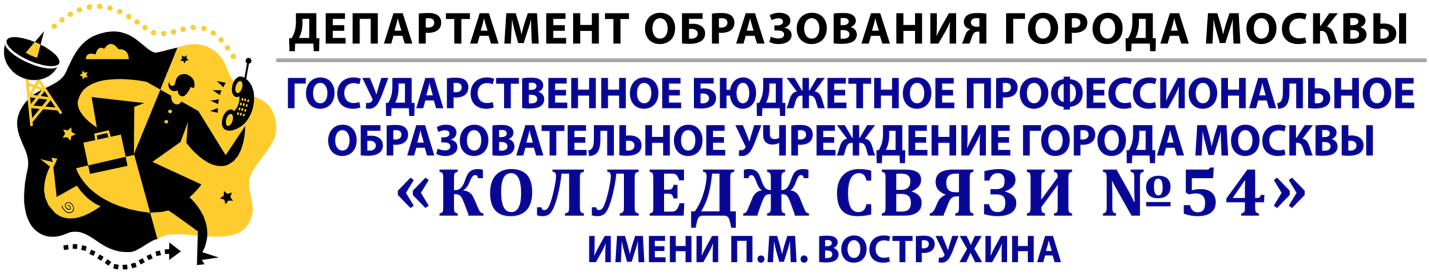 Рабочая тетрадь для студентов по специальности:210801 «Почтовая связь».    По профессиональному модулюТехническая эксплуатация средств почтовой связиМДК 02.01. Теоретические основы и методика механизации производственных процессов на объектах почтовой связи»;Автор: Савина В.И.Москва 2015ВведениеРабочая тетрадь по профессиональному модулю «Техническая эксплуатация средств почтовой связи»МДК 02.01. Теоретические основы и методика механизации производственных процессов на объектах почтовой связи»;Цель данной рабочей тетради – помочь студентам сосредоточить  внимание на ключевых вопросах курса, усвоить теоретический материал, научить студентов творческому  мышлению, развивать практические навыки.Работая с учебным материалом, студенты должны вносить в тетрадь основные термины, определения, дорабатывать приведенные схем, пояснять назначение элементов, дописывать формулы, заполнять таблицы.Рабочая тетрадь предназначена студентам  при самостоятельном изучении дисциплины в период подготовки к сдаче экзамена, а также на обзорных и практических занятиях в период сессии.МДК 02.01. Теоретические основы и методика механизации производственных процессов на объектах почтовой связи»;Дать определения производственного процессаПроизводственный процесс  -  _______________________________________________________  ____________________________________________________________________________________По способу выполнения делятся:- ____________________________________________________________________________________- ____________________________________________________________________________________- ____________________________________________________________________________________1.Подъемно – транспортное оборудование.Классификация средств механизации и автоматизации почтовой связи по конструктивным и технологическим признакамПодъемно -  транспортное оборудованиеЗаполнить таблицу:V –   _________________________________________________________________________________A – __________________________________________________________________________________G – __________________________________________________________________________________Tц – _________________________________________________________________________________К – __________________________________________________________________________________Грузоподъемные машины и устройстваДорисуйте схему тали:Нанесите на рисунке соответствующие цифровые обозначения.Один из простейших механизмов для подъема грузов – таль (подъемная лебедка) состоит из следующих основных сборочных деталей и сборочных единиц:1.грузозахватное приспособление - _______________________________________________2.тяговый орган – ________________________________________________________________3.барабан для______________________________________________________________________________________________________________________________________________4.тормозное устройство – _________________________________________________________5.привод – для приведения устройства в движение__________________________________________________________________________________________________________________Подъем и опускание грузов осуществляется за счет изменения длины тягового органа посредством наматывания его на барабан или свивания с барабана. В почтовой связи подъемно – транспортные устройства чаще всего оборудуются электрическим  приводом. Под электроприводом будем понимать систему, состоящую из:____________________ __________________________________________________________________________________________________________________________________________________________________________________________________________________________________________________В почтовой связи для механизации погрузо- разгрузочных работ с контейнерами используются:  ____________________________________________________________________________________________________________________________________________________________________Для вертикального подъема и спуска людей и тележек с почтовыми вещами используются лифты –___________________________________________________________________ __________________________________________________________________________________________________________________________________________________________________Для обеспечения безопасности движения лифта необходимы следующие условия:кабина лифта подвешивается на _____________________ канатах с большим запасом прочности;автоматические замки дверей шахты и кабины открываются только тогда, когда кабина находится на ________________________________________;на кабине устанавливаются_________________________;под полом кабины устанавливаются контакты для контроля _____________________________;в нижней части шахты (приямке) монтируются_____________________________________.Масса кабины и груза уравновешивается противовесомдля____________________________________________________________________________________________________________________________________________________________________Ленточные конвейеры (транспортеры)Конвейерами называют транспортные устройства, служащие для непрерывного перемещения грузов россыпью или штучных по определенной трассе.Основные узлы ленточных конвейеров:1. _______________________________________________________________________________2. _______________________________________________________________________________3. ________________________________________________________________________________4. _______________________________________________________________________________5. _______________________________________________________________________________6. _______________________________________________________________________________7. _______________________________________________________________________________Оси всех барабанов и роликов закрепляются на опорной металлоконструкции, которая может быть  напольной или подвесной. В состав конвейера могут входить механизмы изменения угла наклона и рабочей длины, разгрузочные устройства.У конвейеров небольшой длины ленту между барабанами может поддерживать от провисания сплошной настил, а не роликоопоры.Принцип действия ленточного конвейера основан на том, что __________________________________________________________________________________________________________________________________________________________________________________________Для создания силы трения лента должна быть прижата к приводному барабану, что обеспечивается ___________________________________________________.Лента выполняет две функции: ____________________________________________________В учреждениях почтовой связи чаще всего применяются ленточные конвейеры следующих типов:Стационарные ________________ для перемещения почтовых грузов между рабочими местами_____________________________________________________________________;крутонаклонныесприжимнойленто___________для_______________________________________________________________________________________________________________________________________________________________________________;телескопические, люковые ________________________для обмена почты с автотранспортом и для____________________________________________________________________;Люковые откидные ________________________для___________________________________Цепные конвейерыПринцип действия цепных конвейеров основан на механическом зацеплении цепей и звездочек.В отличие от ленточных конвейеров у цепных конвейеров цепь выполняет только ____ функции, а несущие функции осуществляют специальные органы – ____________________________________________________________________________________________________Цепные конвейеры делятсяна_____________________________________________________Цепные напольные конвейеры применяются в установках для:1.________________________________________________________________________________2. _______________________________________________________________________________3. ________________________________________________________________________________На почтовых предприятиях применяются подвесные цепные конвейеры:1.  _______________________________________________________________________________2. ________________________________________________________________________________Достоинства цепных конвейеров по сравнению сленточными:Гибкость тягового органа во всех направлениях позволяет продолжить сложную пространственную трассу, заменяющую несколько ленточных конвейеров и имеющую только один привод и одно натяжное устройство;отпадает необходимость промежуточных перегрузок, что способствует сохранности почтовых отправлений;возможность дополнительной обработки грузов во время транспортирования;плавных ход, допускающий перемещение хрупких грузов.Недостатки:1. ________________________________________________________________________________2. _______________________________________________________________________________3.________________________________________________________________________________4. ________________________________________________________________________________Конвейеры без тягового органаГравитационные устройстваГравитационными называются устройства, в которых для перемещения груза используется сила тяжести.По конструкции гравитационные устройства делятся на: _____________________________В почтовой связи гравитационные конвейеры применяются как основные транспортные средства для:1. _______________________________________________________________________________       2. _______________________________________________________________________________       3 ________________________________________________________________________________И как вспомогательные устройства:4. _______________________________________________________________________________5. _______________________________________________________________________________Пневмотранспортные устройстваВ пневмотранспортных установках грузы перемещаются по трубопроводу потоком воздуха, для чего в начале и в конце трубопровода должна создаваться разность давлений. По принципу действия пневмотранспортные устройства делятся на:1. ____________________________________________________________________________2. _____________________________________________________________________________3 _____________________________________________________________________________Пневмотранспортные устройства относятся к конвейерам без тягового органа и по сравнению с другими типами конвейеров имеют следующие преимущества:1. _______________________________________________________________________________2. _______________________________________________________________________________3. ________________________________________________________________________________4. ________________________________________________________________________________5. ________________________________________________________________________________6. ________________________________________________________________________________Недостатки пневмотранспортных устройств:1. ______________________________________________________________________________2. ______________________________________________________________________________3. ______________________________________________________________________________Такие устройства чаще всего используются для транспортирования различных документов в патронах или без них.Внутрипроизводственный колесный транспортНапольный безрельсовый транспорт может перемещаться по ровным дорогам с твердым покрытием и по сравнению с другими видами подъемно-транспортных устройств имеет следующие преимущества:       1. ________________________________________________________________________________       2. ________________________________________________________________________________       3. ________________________________________________________________________________Источником энергии обычно служат аккумуляторные батареи. Использование бензиновых двигателей в цехах предприятий невозможно из-за  __________________________Внутрипроизводственный колесный транспорт            Несамоходные 	Самоходные 	Тягачи		                тележки	тележкиРучные	Прицепные	Электрокары	ЭлектропогрузчикиПеречислите известные Вам почтовые тележки и укажите их назначение:__________________________________________________________________________________________________________________________________________________________________________________________________________________________________________________________________________________________________________________________________________________________________________________________________________________________________________________________________________________________________________2.Основные типовые узлы и детали машинДополните ответ:________________________– изделие, изготовленное из однородного материала без применения монтажных и сборочных операций.Детали общего назначения служат:1.________________________________________________________________________________________________________________________________________________________________________2. ________________________________________________________________________________________________________________________________________________________________________Деталь,  на которую насаживают вращающееся устройство, называют осью или валом.__________ - не передает вращающего момента, может вращаться или стоять неподвижно.___________  -  всегда вращается и передает вращающий момент.Опоры осей и валов -____________________________________________________________________________________________ – изделие, состоящее из нескольких частей, соединенных между собой сборочными операциями.________________________ –система искусственно соединенных элементов для передачи заданных движений.Механизм, предназначенный для преобразования энергии, преодоления сил сопротивления, называется ____________________________.Для соединения двух валов между собой применяют __________________________________Кроме соединения валов муфты могут выполнять следующие функции:1.___________________________________________________________________________________2. ___________________________________________________________________________________3. ___________________________________________________________________________________4. ___________________________________________________________________________________Механические  передачи или просто передачи – устройства, передающие энергию от источника к потребителю с изменением направления или скорости движения. Они подразделяются на:__________________________________________________________________________________________________________________________________________________________________________________________________________________________________________Передаточный механизм, применяемый для снижения угловой скорости двигателя, называется _______________________________.Редукторы выполняются в закрытом корпусе, в зависимости от входящих в их состав деталей могут быть цилиндрическими, коническими, червячными и др.Передаточное отношение показывает, во сколько раз угловая скорость ῳ1 (частота вращения n1) ведущего вала механизма больше (меньше) угловой скорости w2 (частоты вращения n2) ведомого вала.Графическое изображение условных обозначений составных частей механизма, показывающее передачу движения, называется __________________________________________.а) электродвигатель для________________________________________________________б)муфта для ___________________________________________________________________в) редуктор для ________________________________________________________________г) цепная передача для_________________________________________________________д)рабочий орган машины (например, барабан ленточного конвейера или барабан электротали).Целью кинематического расчета является определение общего передаточного числа привода, распределение его по ступеням механизма, определение  скоростей движения всех передающих деталей и установление их кинематических параметров (чисел зубьев шестерен, звездочек, диаметров шкивов ременных передач, крутящих моментов на валах и т.п.).Обычно кинематический расчет начинают с определения числа оборотов ведомого вала, т.е. вала, на котором помещается барабан или звездочка.Число оборотов барабана определяется по формуле, об/минГде V – скорость перемещения груза, м/с;Дб – диаметр барабана, м.Число оборотов звездочки определяется по формуле, об/минГде V – скорость движения цепи, м/с;До – диаметр начальной окружности звездочки, м.Затем определяется общее передаточное число привода по формулеГде nдв- число оборотов электродвигателя в минуту;nб – число оборотов в минуту барабана или звездочки.По назначению iобщи с учетом мощности выбранного двигателя по каталогу выбирают редуктор.ЗадачаОпределите общее передаточное отношение механизма подъемного груза, если частота вращения вала двигателя nдв = 1500 об/мин, скорость подъема груза V = 0,6 м/с, а диаметр барабана  Д =200 мм.3.Почтовообрабатывающее оборудованиеСредства малой механизацииСредства малой механизации призваны облегчать труд почтовых работников на рабочих местах приема и выдачи почтовых отправлений, а также обработки сопроводительной документации. К ним относятся:_____________________________________________________________________________________________________________________________________________________________________________________________________________________________________________________________________________________________________________________________Опишите порядок работы оператора с одним из перечисленных устройств.________________________________________________________________________________________________________________________________________________________________Обеспыливающие машиныТехнологический процесс обеспыливания, применяемый в почтовой связи, предназначен для очистки мешков и паллетов от пыли, образующейся из-за трения бумаги о бумагу и бумаги о мешок.Необходимость обеспыливания вызывается тем, что:- при обработке запыленной корреспонденции создаются _____________________________________________________________________________________________________________Оседающая на движущихся частях и оптических элементах почтообрабатывающих машин пыль  _____________________________________________________________________На почтообрабатывающих предприятиях применяются вентиляционные системы, снижающие общую запыленность помещений, специальные обеспыливающие машин. Во всех случаях в обеспыливающих устройствах используются вентиляторы и фильтры.Вентиляторы служат для_____________________________________________________________________________________________________________________________________________________________________________________________________________________________Фильтры предназначены для______________________________________________________Для очистки воздуха, запыленного при обработке почтовых отправлений, используются центробежные фильтры с тангенциальным входом (циклоны) и тканевые фильтры.Оборудование для обслуживания клиентурыНа предприятиях связи, работающих с населением, наиболее трудоемкими являются операции приема, складирования и выдачи посылок. Перечислите известные Вам установки, позволяющие накапливать, хранить и выдавать посылки по команде с пульта оператора:УМВП – __________________________________________________________________________САВП - ___________________________________________________________________________СПАС –  __________________________________________________________________________УХАВП – _________________________________________________________________________ПВП  - ____________________________________________________________________________Машина маркировальная ММ-4 применяется:______________________________________________________________________________________________________________________________________________________________________________________________________________________________________________________________________________________________________________________________________________________________________________для простановки на письмах:1. _________________________________________________________________________2. _________________________________________________________________________3._________________________________________________________________________4. _________________________________________________________________________Машина приводится в движение однофазным двигателем переменного тока, питающимся от сети напряжением ___________ В, частотой _______Гц. Техническая производительность _______________ час.Максимальная толщина пропускаемых машиной отправлений _________________ мм.  Если бандероль превышает допустимую толщину, то через машину пропускается чистый лист бумаги и отмаркированная полоса наклеивания на бандероль.Сумма почтового сбора устанавливается с помощью трех рычагов, входящих в прорези кожуха, При повороте этих рычагов вращение через систему передач передается цифровым дискам печатающего (маркировального) барабана, наносящим оттиск на корреспонденцию. Положение цифровых дисков автоматически регулируется, т.е. они не могут сдвинуться во время нанесения оттиска. В процессе маркирования печатающий барабан вращается и через передач сумма почтового сбора передается в__________ _______________.Перед обработкой корреспонденции необходимо снять верхний кожух, пластмассовой палочкой и специальными ручками установить  ______________ ,вернуть кожух обратно и включить машину, для чего _____________________________________.Письма подкладываются по одному на крышку стола стороной вверх, прижимаются к ограничителю и подаются вперед. Приводные ролики захватывают письмо, подают его к маркировальному барабану, который совершает один оборот и останавливается, сделав оттиск.Машина имеет подвижную столешницу для настройки на толщину _________________ маркируемой корреспонденции. Для опускания столешницы нужно нажать на _______ _________________, для подъема _________________________________, придерживая столешницу рукой.Показания счетчика видны через прорезь в кожухе машины. Чтобы нельзя было изменить сумму почтового сбора, на счетчике имеется замок, закрывающий большой кожух машины. В гнездо этого замка вставляется _____________________________________.Открыть кожух без нарушения _______________________________________ невозможно. Ключ от кожуха хранится на  _______________________.Эффект от применения машины выражается в следующем:________________________________________________________________________________________________________________________________________________________________________________________________________________________________________________________________________________________________________________________________________Машины для предварительной обработки письменной корреспонденцииПредварительной обработкой письменной корреспонденции считаются ______________________________________________________________________________________________________________________________________.______________________ – операция предварительной обработки письменной корреспонденции, в группировке ее по видам, категориям, разрядам, размерам. Из всех способов группировки автоматизации пока подлежит только последний – по размерам.Перечислите известные Вам машины, способные выделять из общего потока корреспонденцию нестандартную: ______________________________________________________________________________________________________________________________________________________________________________________________________________.Зачем нужно разделять корреспонденцию на стандартную и нестандартную?___________________________________________________________________________________________________________________________________________________________________________________________________________________________________________________ШтемпелеваниеОттиск календарного штемпеля, содержащего сведения о ___________________________________________________________________________________________может наносится на письменную корреспонденцию при помощи машин двумя способами:___________________________________________________________________________________________Штемпелевальные устройства ударного действия применяются как средства малой механизации для облегчения труда работников в операционных залах. К ним относятся аппарат электроштемпелевальный  АЭШ – 1  и машина для штемпелевания бандеролей МШБ. Запишите, на чем основан принцип действия АЭШ – 1: ______________________________________________________________________________________________________________________________________________________________________________________________________________________________________________________Электроштемпелевальный аппаратВведение писем и карточек в зону штемпелевания осуществляется ________________, толщина обрабатываемых почтовых отправлений ________________мм.Наибольшее распространение на почтовых предприятиях всех уровней получили штемпелевальные машины типа ШМ:Настольные –   ______________________Напольные –   _______________________Эти машины предназначены для_______________________________________________________________________________________________________________________________________________________________________________________________________________________Функциональная схема штемпелевальной машиныПриемный стол  	сепаратор	транспортирующее	механизмы		накопитель	устройство	укладки	Письма перед подачей в машину следует  _________________________.Стопка писем  устанавливается на приемный стол в положении на _________________ и прижимается _____________________________________________________________.При этом создается сила ____________________, которая увлекает крайнее письмо в машину, остальные письма удерживаются в стопе _______________________________, вращающимся навстречу основному движению писем. В машине письмо захватывается _____________ транспортирующими роликами  и продвигается к штемпелевальному ролику, имеющему гравировку календарного штемпеля и линий гашения. Скорость вращения транспортирующих роликов больше скорости вращения роликов сепаратора, чтобы __________________________________________________________________________________________________________________________.Штемпелевальный ролик при прохождении письма делает один оборот (оттиск) и останавливается до  __________________________________________________________.Зазор между письмами необходим, чтобы датчик механизма включения успел вернуться в исходное положение  – красящий роликОтштемпелеванное письмо вращающимися кулачками отбрасывается в____________ ___________________.Техническая производительность штемпелевальных машин:ШМ – 4А –  ______________________________________________________________________ШМН – 2 –  ______________________________________________________________________ШМН – 3 –  ______________________________________________________________________ШМ – 5 –  ________________________________________________________________________Лицовкой называется –  ____________________________________________________________________________________________________________________________________________Для автоматической лицовки и штемпелевания письменной корреспонденции созданы отечественные лицовочно-штемпелевальные машины ЛШМ-3 и ЛЩМ-4. Определение положения конвертов и почтовых карточек в машинах осуществляется по_____ ____________________________________________________.Одна метка –  ___________________________________________________________________Шесть меток –  __________________________________________________________________Опознающее устройство лицовочно-штемпелевальной машины состоит из двух головок считывания, расположенных друг против друга на расстоянии  ___________мм на уровне расположения кодового штампа при положении конверта на длинном ребре.Считывающие головки преобразуют оптическое изображение меток кодового штампа в электрический сигнал. Серия полученных импульсов поступает в ____________________________, где анализируется; в результате выдается сигнал о наличии или отсутствии меток на конверте.Лицовочно-штемпелевальная машина ЛШМ-4 применяется для обработки __________ ________________________________  в почтовых предприятиях с суточным обменом не менее _____________________ отправлений. Техническая производительность____ ___________писем/ч.Машина имеет переключатель рода: «исх.» - «вх.» В зависимости от его положения оттиск календарного штемпеля проставляется на __________________________________ __________________.Функциональная схема ЛШМ-4	5		6	8	9	71. ______________________ _короткий узколенточный конвейер, под рабочей ветвью которого расположен настил для предотвращения прогиба ленты. Письма на него устанавливаются на длинном ребре перпендикулярно движению и поджимаются кареткой с опорным щитком.2.  ______________________________ для отделений отправлений от пачки по одному.3.Выравниватель –__________________________________________________________________4.Анализатор габаритов –____________________________________________________________5.Опознающее устройство –__________________________________________________________6,7.Штемпелевальные устройства – ____________________________________________________8,9.Накопители отштемпелеванной корреспонденции – ______________________________________________________________________________________________________________________10.Накопитель неопознанных отправлений – ___________________________________________11.Накопитель нестандартных отправлений –__________________________________________12.Сменный ящик – _________________________________________________________________Куда далее направляются письма и карточки из следующих накопителей?8,9 –  ________________________________________________________________________________10 – при обработке входящей корреспонденции – ______________________________________- при обработке исходящей корреспонденции – ________________________________________11 –  ________________________________________________________________________________.Лицовочно-штемпелевальная машина ЛШМ-3 представляет собой сложную пространственную трассу и рассчитана на работу в комплексе либо с машиной для автоматической разборки писем по габаритам МРП-2, либо с устройством ввода письменной корреспонденции УВПК. УВПК состоит из механизма подачи писем к сепаратору (питателя), сепаратора, выравнивающего (стабилизирующего) устройства и анализатора габаритов, а также включает накопитель, в который нестандартные отправления отводятся с помощью стрелки, управляемой электромагнитным приводом. Стандартные письма и почтовые карточки проследуют далее в машину ЛШМ-3, вход которой состыкован с выходом ЦВПК.Функциональная схема ЛШМ-3_____________________________________________________________________________________________________________________________________________________________________________________________________________________________________________________________________________________________________________________________________________________________________________________________________________________________________________________________________________________________________________________________________________Отсутствие устройств поворота писем на 180° – это достоинство или недостаток ЛШМ-4 и почему?__________________________________________________________________________________________________________________________________________________________Машины и установки для сортировки письменной корреспонденцииСортировка почтовых отправлений – это производственные операции, заключающиеся в ____________________________________________________________Для сортировки применяются автоматические письмосортировочные машины типов:Структурная схема автоматической письмосортировочной машиныЦифрочитающее устройство (ЦЧУ) предназначено для ______________________________________________________________________________________________________________________ЦЧУ осуществляет следующие функции:1)лучом электронно-лучевой трубки сканирует ________________________________________2)воспринимает _____________________________________________________________________3)преобразует_______________________________________________________________________В виде4)распознает ________________________________________________________________________После считывания индекса письмо (почтовая карточка) поступает в_____________________по команде________________________________________________________________________Пачки писем, нагруженных из накопителей, следует __________________________________.Установка УСБМ-2  применяется для _______________________________________, на почтовых предприятиях с минимальным суточным обменом___________отправлений.Сброс груза производится наклоном ________________________________________от трассы.Какие накопители используются при сортировке:Нерегистрируемых почтовых отправлений _________________________________________________________________________________________________________________________________Регистрируемых отправлений  _____________________________________________________________________________________________________________________________________________Установка УСВБ-2Оператор управляет процессом сортировки при помощи пульта, на котором 32 кнопки.Что происходит, если:Габаритные размеры бандероли превышают допустимые?______________________________________________________________________________Переполнен адресный накопитель?______________________________________________________________________________Переполнен справочный накопитель?______________________________________________________________________________.Техническая производительность УСБМ-2 –  _________________шт/часКоличество накопителей – от_____________________________________________________.Занимаемая площадь –  ___________________________________________________________Полуавтоматические и автоматические машины для сортировки письменной корреспонденции снабжены различными устройствами управления. В основу положены три принципа сортировки: ______________________________________________________, являющийся сочетанием первых двух.В машинах цикличного действия в один и тот же момент времени на каждом распределительном конвейере может находиться только одно направление. Отправить на тот же распределитель следующее отправление не представляется возможным, пока первое не окажется в соответствующем ____________________________.В машинах поточного действия в один и тот же момент времени на одном распределительном конвейере может находиться несколько отправлений. Разгрузочное устройство срабатывает лишь при подходе отправления кнужному __________________ ________________. Однако требуется достаточно сложная система управления, обеспечивающая синхронность передвижения отправлений и срабатывания соответствующего _________________________________________.По поточному принципу сортировки работают машины МАП и УСБМ, машина МПСУ построена по поточно-цикличному (комбинированному) принципу.Системы управления распределительными конвейерами (системы адресования) можно подразделить на два основных типа:________________________________________.Принцип работы системы с адресоносителями («несущая память») заключается втом, что информация об адресе в виде кода записывается непосредственно на сортируемом грузе или на грузонесущем органе (тележке, подвеске, ленте конвейера и т.д.). Возле каждого накопителя устанавливается считывающее устройство –  _________________________ (адресоприемщик). В случае совпадения кода адреса груза, записанного в адресоноситель, с кодом,  на который настроен селектор накопителя, срабатывает исполнительный механизм и происходит сброс груза в накопитель.В моделирующих системах информация о признаке сортировки вводится в запоминающее устройство, представляющее собой электронную модель распределителя. Продвижение управляющих импульсов в электронной модели должно обеспечить своевременное поступление информации к исполнительному механизму разгрузочного устройства. С этой целью моделирующие системы синхронизируются с движением отправлений на конвейерах.Синхронизирование осуществляется с помощью датчиков централизованных или децентрализованных.Какие системы адресования используются в машинах МАП;МПСУ;УСБМ?_______________________________________________________________________________Машины пачкообвязочныеПеречислите известные Вам машины для обвязки постпакетов:__________________________________________________________________________________Запишите порядок действий оператора при работе на пачкообвязочной машине:________________________________________________________________________________________________________________________________________________________________________________________________________________________________________________________________________________________________________________________________________________________________________________________________________________________________________________________________________________________________________________________________________________________________________________________________________________________________________________________________________________Установки для сортировки посылокЧто мешает автоматизации процесса сортировки тяжелых почтовых грузов (посылок, пачек печати)?____________________________________________________________________________________________________________________________________________________________________Какие Вы знаете полуавтоматы для сортировки посылок?__________________________________________________________________________________Основные функциональные узлы сортировочных установок:__________________________________________________________________________________________________________________________________________________________________________________________________________________________________________________________________________________________________________________________________________________________________________________________________________________________В каких учреждениях почтовой связи могут применяться перечисленные Вами установки?__________________________________________________________________________________Какова должна быть минимальная нагрузка объекта почтовой связи чтобы применение каждой из перечисленных установок было рентабельным?__________________________________________________________________________________Основные преимущества КПСМ перед УСПК-2:____________________________________________________________________________________________________________________________________________________________________Основные недостатки:____________________________________________________________________________________________________________________________________________________________________Назовите известные Вам комплексы питания сортировочных установок: _________________________________________________________________________________Они предназначены для равномерной подачи отправлений на рабочее место оператора сортировочной установки.Могут применяться в объектах почтовой связи выполняющих роль почтовых узлов.В состав КПУ-5 входят:____________________________________________________________________________________________________________________________________________________________________________________________________________________________________________________________________________________________________________________________________________________________________________________________________________________________________________________Основные отличия ПУБР от КПУ-5:______________________________________________________________________________________________________________________________________________________________________________________________________________________________________________________________________________________________________________________________________________________________________________________________________Оборудование для обработки печатиЭкспедированием периодической печати называется процесс, включающий:1.________________________________________________________________________________2.________________________________________________________________________________3.________________________________________________________________________________4.________________________________________________________________________________Экспедирование печати может производиться по двум системам:1.________________________________________________________________________________2. ________________________________________________________________________________Какие издания экспедируются:первым способом: _________________________________________________________Вторым способом: _____________________________________________________________Как обрабатываются издания, экспедируемые по адресной системе:____________________________________________________________________________________________________________________________________________________________________По карточной системе:____________________________________________________________ ____________________________________________________________________________________________________________________________________________________________________Посыл печати: ____________________________________________________________________________________________________________________________________________________________________Газетный узел: ____________________________________________________________________________________________________________________________________________________________________Формирование посылов осуществляется двумя способами:1.__________________________________________________________________________________________________________________________________________________________________2.__________________________________________________________________________________________________________________________________________________________________Комплекс набора пачек печати ленточный(КНПЛ) применяется для:1.__________________________________________________________________________________________________________________________________________________________________2.__________________________________________________________________________________________________________________________________________________________________КНПЛ построен на базе установки   _________________. Отличается от нее тем, что накопители расположены только с одной стороны распределительного конвейера, их количество меньше, а емкость значительно больше.Число накопителей – от ______________________.Комплекс формирования посылов КФП-3 состоит из:1.________________________________________________________________________________2. ________________________________________________________________________________Техническая производительность –  _________________________шт. /ч.Перечислите известные Вам устройства для упаковки пачек печати:1.__________________________________________________________________________________________________________________________________________________________________ 2.__________________________________________________________________________________________________________________________________________________________________3. ________________________________________________________________________________ _________________________________________________________________________________4.Организация производственных процессов на почтовых предприятияхОрганизация технической эксплуатации средств почтовой механизацииВ почтовой связи принята централизованная система обслуживания оборудования, которая позволяет:1. ________________________________________________________________________________2. ________________________________________________________________________________3. ________________________________________________________________________________4. ________________________________________________________________________________5.________________________________________________________________________________Руководство деятельностью технических служб предприятия осуществляетОсновные задачи технических служб:1. ________________________________________________________________________________2. ________________________________________________________________________________3.________________________________________________________________________________4.________________________________________________________________________________5. ________________________________________________________________________________Система планово-предупредительных ремонтов (ППР) – это___________________________________________________________________________________________________________В структуре системы ППР предусмотрены следующие мероприятия:1. ________________________________________________________________________________2.________________________________________________________________________________3.________________________________________________________________________________4.________________________________________________________________________________Межремонтный цикл – _____________________________________________________________________________________________________________________________________________Межремонтный период – ____________________________________________________________________________________________________________________________________________________________________________________________________________________________Основные факторы, влияющие на организацию технического процесса в почтовом узлеПод производственным процессом почтовой связи понимается: _______________________________________________________________________________________________________В чем состоит особенность производственных процессов почтовой связи?____________________________________________________________________________________________________________________________________________________________________Основные факторы, влияющие на организацию производственных процессов:____________________________________________________________________________________________________________________________________________________________________________________________________________________________________________________________________________________________________________________________________________________________________________________________________________________________________________________________________________________Равновесие производственного процесса – _________________________________________________________________________________________________________________________.Основное условие механизации и автоматизации производственных процессов почтовой связи: ____________________________________________________________________________________________________________________________________________________________________Нагрузка предприятий почтовой связиПродукцией предприятий почтовой связи является –  _______________________________________________________________________________________________________________________________________________________________________________________________Почтовый обмен – ________________________________________________________________________________________________________________________________________________________________________________________________________________________________Различают обмен:1)по времени –  __________________________________________________________________2)по направлениям – _____________________________________________________________3)по видам – ______________________________________________________________________________________________________________________________________________________Под нагрузкой понимают- ___________________________________________________________________________________________________________________________________________Нагрузка, фактически обработанная за определенный период, составляет _________________________________________________________________________________.В зависимости от влияния на организацию производственного процесса нагрузка подразделяетсяна:1) _______________________________________________________________________________2) _______________________________________________________________________________3) ________________________________________________________________________________Коэффициент концентрации нагрузкиКчнн =  ______________показывает, ____________________________________________________________________________________Коэффициенты суточной и месячной неравномерности:___________________________________________________________________________Расчёт нагрузки объектов почтовой связи.Задание: сделать таблицу формул расчета нагрузок.Исходные данные:Выбор и расчет материально-технической базы предприятий почтовой связиРабочее место включает:1. ________________________________________________________________________________2. ________________________________________________________________________________3. ________________________________________________________________________________В зависимости от объема нагрузки и системы обработки рабочие места подразделяются на:1. _______________________________________________________________________________2. _______________________________________________________________________________Число рабочих мест и машин на операциях по обработке почтовых отправлений Определяется по формуле:__________________________________________________________________________________Где: Qчнн –______________________________________________________________________N– ______________________________________________________________________________tоп – ____________________________________________________________________________Число рабочих мест на операциях, связанных с обслуживанием клиентуры, определяется по_______________________________ и зависит__________ _________________________________________________________________________________________________________Основным документом для составления планов комплексной механизации предприятий почтовой связи является:_____________________________________________________________________________________________________________________________________________________________________________________________________________________________________________________Задание: сделать таблицу формул расчета количества оборудования.Исходные данные:Расчет площадей и планировка помещений предприятий почтовой связиПри определении площади производственных цехов необходимо учитывать:1. ________________________________________________________________________________2. ________________________________________________________________________________3. ________________________________________________________________________________4. ________________________________________________________________________________5.________________________________________________________________________________6. ________________________________________________________________________________Производственные площади для обслуживания клиентуры определяют с учетом:1. ________________________________________________________________________________2.________________________________________________________________________________3. ________________________________________________________________________________4. ________________________________________________________________________________Расчёт производственных площадей объектов почтовой связи.Задание: сделать таблицу формул расчета количества оборудования. Исходные данные:Организация погрузочно-разгрузочных работРазличают два способа обмена и внутрипроизводственного транспортирования почтовых отправлений:1. _______________________________________________________________________________2. ________________________________________________________________________________Перечислите оборудование, используемое при штучном обмене:с автотранспортом _____________________________________________________________________________________________________________________________________________2)с почтовыми вагонами в тупиках ___________________________________________________________________________________________________________________________________3)с почтовыми вагонами транзитных поездов_________________________________________________________________________________________________________________________Какое оборудование применяется при обмене контейнеров:1)с автотранспортом – ______________________________________________________________________________________________________________________________________________2)с почтовыми вагонами – ___________________________________________________________________________________________________________________________________________Контейнерные перевозки почтыОрганизация комплексно-механизированной и автоматизированной обработки письменной корреспонденцииОперограмма обработки письменной корреспонденции в ПЖДП и ОППОрганизация комплексно-механизированной обработки посылокОперограмма обработки посылокОрганизация комплексно-механизированных и автоматизированных процессов экспедирования печатиОперограмма обработки печатиМеханизация и автоматизация производственных процессов в ОС и РУСКакие виды оборудования можно использовать:1)для обслуживания клиентуры _________________________________________________________________________________________________________________________________________________________________________________________________________________________________2)для обмена с автотранспортом________________________________________________________________________________________________________________________________________________________________________________________________________________________________3)для хранения и выдачи посылок______________________________________________________________________________________________________________________________________________________________________________________________________________________________4)для обработки письменной корреспонденции __________________________________________________________________________________________________________________________________________________________________________________________________________________5)для сортировки посылок _________________________________________________________________________________________________________________________________________________Типовые задачи по курсу1.Определите эксплуатационную производительность люкового конвейера при следующих условиях:Скорость движения ленты V=0,8 м/c; расстояние между грузами а=2,4 м. Через окна обмена подаются грузы весом G1=12 кг, которые соотносятся между собой как 5:3:2.2.Определите производительность тягача, если одновременно транспортирует две гружённые тележки грузоподъемностью G1=500 кг каждая. Расстояние, на которое перемещается тягач L=600 м. Время прицепки одной тележки t1=1мин, время отцепки t2=0,5 мин. Скорость движения тягача V=4 км/ч.3.Определите эксплуатационную производительность подъемника, если скорость подъема V=0,4 м/с, расстояние между фартуками L=1,8 м, грузоподъемность каждого несущего полотна Gmax=30кг, средний вес перемещаемых грузов Gср=8кг.4.Определите общее передаточное число привода конвейера, если число оборотов выходного вала двигателя nдв=1000 об/мин, скорость движения ленты V=0,4 м/с, диаметр приводного барабана Дб=0,2 м.5.Определите количество лифтов для крупного почтового предприятия, если нагрузка часа наибольшей нагрузки составляет Qчнн=4500шт, грузоподъемность одного лифта w=2000шт, высота подъема груза h=20м, скорость перемещения кабины V=0,5 м/с, дополнительные затраты времени tдоп=3,0мин.6.Определите значение расчетно-часовой нагрузки и коэффициент концентрации нагрузки в час наибольшей нагрузки, если объем плановой нагрузки составляет 2000шт/ч, контрольный срок t=60мин, нагрузка в час наибольшей нагрузки 4000шт, нагрузка за сутки 400000шт.7.Определите коэффициент использования грузоподъемности подъемника, если средний вес поднимаемых грузов Gср=8кг, скорость перемещения V=0,4м/с, расстояние между грузами а=1,4м, грузоподъемность каждого полотна Gmax=30кг.8.Рассчитайте число рабочих мест на операции штемпелевания, если нагрузка составляет 20000шт, норма выработки 2000шт/ч, контрольный срок 50 мин.9.Рассчитайте необходимое число письмосортировочных машин, если объем расчетно-часовой нагрузки по входящей корреспонденции составляет 10000шт. Объем нестандартной корреспонденции 10%. Операционный контрольный срок 40 мин, производительность машин 4200шт/ч.10.Определите рост производительности труда на участке штемпелевания, если при использовании штемпелевальных машин трудозатраты за сутки составили Тм=42 чел.×ч., а при ручном штемпелевании составляли Тр=118 чел./ч.11. Определить необходимое количество грузовых лифтов для крупного почтового объекта, если входящая нагрузка в час наибольшей нагрузки составляет Qч.н.н. = 9000 почтовых отправлений, грузоподъемность одного лифта – 2000 отправлений. Высота подъема груза H = 24м, скорость перемещения кабины V = 0,5м/с. Дополнительные затраты времени на один цикл работы лифта tдоп. = 3мин.12. Определите плановую суточную нагрузку, если фактическая среднесуточная нагрузка составляет 35000 отправлений, а её рост планируется на 3%13. Рассчитайте необходимое количество штемпелевальных машин, если суточная нагрузка на операции равна 220000 шт., коэффициент концентрации часа наибольшей нагрузки равен 0,12, производительность машины равна 25000 шт.час, контрольный срок равен 30 минут.14.Рассчитайте число рабочих мест на операции штемпелевания, если нагрузка                      в час наибольшей нагрузки составляет 24000 отправлений в час, норма выработки на этой операции равна 2500 отправлений в час, операционный контрольный срок равен 50 минут. На сколько сократится число рабочих мест, если использовать на этой операции штемпелевальную машину ШМ-5МЗ с производительностью равной 25000 отправлений в час.15.Определить общую площадь, занимаемую участком штемпелевания, если на этой площади размещается ЛШМ-4(4 кв.м) и два рабочих места (4,5 кв.м каждое). Площадь для складирования мешков и ящиков с письменной корреспонденцией составляет 8 кв.м. Свободная площадь должна составлять 65% общей площади участка.Тесты для МДК 02.01. Теоретические основы и методика механизации производственных процессов на объектах почтовой связи»;1. Штемпелевальные машины предназначены для:а) нанесения на поверхность почтовых отправлений оттиска календарного штемпеля;б) нанесения на поверхность почтовых отправлений адреса;в) упаковки почтовых отправлений;г) склеивания  почтовых отправлений.2.Франкировальные машины предназначены  для:а) автоматической фальцовки и упаковки в конверты различных документов, буклетов и рекламных листовок;б) облегчения и ускорения работы операторов;в) одновременного нанесения на оболочку письменной корреспонденции оттиска государственного знака почтовой оплаты, ОКШ, наименования и адреса организации;г) выдачи и обработки почты.3.Разборка – этоа)механизм подачи предварительно отлицованных писем к сепаратору;б) производственная операция заключающаяся в группировке отправлений по адресному признаку;в) ведение оперативного и долгосрочного учета количества  отштемпелеванной корреспонденции;г) операция предварительной обработки письменной корреспонденции, заключающаяся в группировке ее по видам, категориям, разрядам и размерам;4. Для чего предназначено подъемно-транспортное оборудование:а) для перемещения в пространстве различных грузов;б) для непрерывного перемещения грузов;в) для транспортирования тяжелых грузов;г) для перемещения груза используется сила его тяжести.5.Какие бывают клавиши?а) управляющие, цифровые;б) функциональные;в) алфавитные;г) все выше перечисленное.6. Согласно ведомственной инструкции наклон платформы допускается:а) не более 10 градусов;б) не более 7 градусов;в) не более 4 градусов;г) не более 15 градусов.7. Как называют транспортные средства, служащие для непрерывного перемещения грузов россыпью или штучных по определённой трассе?а) лифт;б) перегрузочный мост;в) конвейер;г) подъёмный стол.8. Принцип действия цепных конвейеров основан на:а) создание между приводным барабаном и лентой силы трения, превосходящей сумму сил сопротивления движению на всём конвейере;б) создание обмена почты с почтовыми вагонами с низких пассажирских платформ;в) создание межоперационного транспортирования штучных почтовых грузов;г) механическом зацеплении цепей и звёздочек.9. Каким способом может наноситься оттиск календарного штемпеля?а) ударом и прокаткой;б) двумя ударами;в) одной прокаткой;г) от руки.10. Какие три принципа сортировки существуют?а) накопительный, питательный и сепараторный;б) циклический, почтовый и комбинированный;в) циклический, комбинированный и сепараторный;г) циклический, поточный  и комбинированный.11. Действие  каких конвейеров основано на создании между приводным барабаном и лентой силы трения, превосходящей сумму сил сопротивления движению на всём конвейере?а) цепных;б) ленточных;в) без тягового органа;г) нет правильного ответа.12. Какие существуют разновидности ленточных конвейеров?а) стационарный;б) рифлёный; в) телескопический;г) всё выше перечисленные.13. Принцип действия  каких конвейеров основан на механическом зацеплении целей и звёздочек?а) цепных;б) ленточных;в) грузонесущих;г) нет правильного ответа.14. Как называется колесо с зубьями?а) зубчатое колесо;б) колесо с шипами;в) звёздочка;г) нет правильного ответа.15. Как называют устройства, в которых для перемещения груза используется сила его тяжести?а) ленточные;б) пневмотранспортные;в) гравитационные;г) нет правильного ответа.16. Конвейеры без тягового органа -    …       устройства.а) гравитационные;б) пневмотранспортные;в) всё выше перечисленное;г) нет правильного ответа.17. Для чего предназначены конвертовальные машины?а) для склеивания конвертов;б) для печатанья денег;в) для перевозки почты;г) для автоматической фальцовки и упаковки в конверты различных документов, буклетов.18. Какие устройства называются гравитационными?а) устройства для которых нет больших размеров;б) устройства, в которых для перемещения груза используется сила его тяжести;в) устройства, в которых нет больших объёмов;г) устройства, в которых нет прямого угла и силы тяжести. 19. Средства колёсного транспорта подразделяется: а) внутрипроизводственные и не внутрипроизводственные;б) временные и постоянные;в) скоростные и самоподъёмные;г) самоходные и несамоходные. 20. Для чего используются уравнительные платформы (доклевеллеры)?а) для подъема и перемещения по горизонтали;б) для сохранения тепла в помещении;в) для обработки почты;г) для обозначения пломбираторов.21. Какие операции входят в предварительную обработку письменной корреспонденции?а) разборка, лицовка, штемпелевание;б) штемпелевание;в) разборка, лицовка;г) лицовка, штемпелевание.22. Что означает термин «лицовка»?а) операция предварительной обработки письменной корреспонденции, заключающаяся вгруппировка ее по видам, категории, разрядам и размером;б) операция пространственного ориентирования конвертов и почтовых карточек, иначе говоря, это приведение отражений в одинаковое положение, удобное для штемпелевания;в) нанесение на поверхность почтовых отправлений ОКШ;г) автоматическое определение положения конвертов и почтовых карточек. 23. Производственная операция, заключающаяся в группировке отправлений по адресному признаку - это…а) написание адреса;б) лицовка почтовых отправлений;в) сортировка  почтовых отправлений;г) определение категории почтовых отправлений.24. Какие устройства для упаковки почтовых отправлений Вы знаете?а) диспенсером, стрейч-оброллером;б) диспенсером;в) стрейч-оброллером;г) УСБМ-2.25. Пломбираторы применяются при опломбировании:а) инкосаторских сумок, ящиков, мешков;б) инкосаторских сумок, контейнеров, производственных помещений;в) инкосаторских сумок, контейнеров, ящиков, мешков, производственных помещений;г)производственных помещений;26. Франкировальный модуль- это…а) составная часть франкировальной машины включающая блок печати оттиска;б) составная часть франкировальной машины включающая блок управлений печатью, блок хранения;в) все выше перечисленное;г) нет правильного ответа.27. Принцип сортировки:а) циклический, комбинированный;б) комбинированный, поточный, функциональный;в) циклический, комбинированный, поточный;г) комбинированный, поточный.28. Толщина почтового отправления для франкировальной машины.а) до 16 мм;б) до 15 мм;в) до 20 мм;г) до 10 мм.29. Печать оттиска клише должна быть:а) красного цвета;б) черного цвета;в) красного или черного;г) синего. 30.  Дайте определение понятию конвейр (транспортер).а) транспортное средство служащее для непрерывного перемещения грузов россыпью или штучно по определенной трассе;б) транспортное  средство служащее для перевозки грузов людей по вертикали в месте;в) транспортное средство служащее для перевозки тяжелых грузов;г) транспортные средства для перевозки почты.31. На чем основан принцип действия цепных конвейеров?а) на зацепление груза и гири;б) на механическом зацеплении цепей и звездочек;в) на автоматическом трении груза и цепей;г) на механическом сужении цепей и груза.32. При передаче ККМ в мастерскую для ремонта или при ремонте денежных счетчиков непосредственно на предприятии, а также передаче в другую организацию составляется акт по форме: а) ф. 51;б) ф. № КМ-2;в) ф. № КМ-32;г) ф. 55.33.С помощью какого аппарата наносится на почтовые отправления оттиск содержащий сведения о дате, времени месте подачи отправления:а) АЭШ-1;б) ЭШ;в) УЭШ;г) ПЭШ.34. Для сварки полимерных пленок применяются машины:а) Леминг -20;б) УБП-1;в)  нет правильного ответа;г) все ответы правильные.35. Что применяется для очистки воздуха от твердых частиц в вентиляционных установках?а) вентиляторы;б) фильтры;в) накопители;г) вытяжка.36.Производственный процесс это:а) процесс создания экономического продукта;б) обработка почтовых отправлений;в) процесс расчёта плановой нагрузки;г) учёт поступивших отправлений.37. Способы обмена:а) штучный;б) штучный и групповой;в)  поточный и групповой;г) штучный  и поточный.38.Какие бывают фильтры:а) масляные;б) влажные и масляные;в) сухие;г) масляные и сухие.39.Полуавтоматическая обвязочная машина применяется:а) для автоматического определения положения конвертов и почтовых карточек по меткам кодового штампа, а также нанесения ОКШ;б) для обвязки посылов и писем;в) для обвязки ящиков почтовых многооборотных ЯПМ полипропиленовой лентой;г) для обвязки жгутом.40.Полуавтоматические установки для сортировки посылов и пачек применяются в ОПС с:а) суточным поступлением не менее 10 000 отправлений;б) суточным поступлением не менее 100 000 отправлений;в) суточным поступлением не более 80 000 отправлений;г) суточным поступлением не менее 55 000 отправлений;41.В зависимости от влияния на организацию производственного процесса нагрузка подразделяется следующем образом:а) фактическая, плановая, расчётная;б) расчётно-плановая, расчётно-часовая;в) фактическая, часовая;г) плановая, часовая, суточная.42. Экспедирование печати может производиться по двум системам:а)карточная и адресная; б) служебная и ведомственная; в) индивидуальная и ведомственная; г) поточная и общая.43.Формирование посылов может осуществляться двумя способами:а) индивидуальным и поточным;б) ведомственным и поточным;в) наборным и поточным;г) индивидуальным и наборным.Ответы к тестам по теме: Автоматизированные производственные процессы на объектах почтовой связи»Вариант №1ЛИТЕРАТУРА1.Михайлов С.Д. Почтообрабатывающее оборудование.- М.: Радио и связь, 1989.2.Титов В.И., Пронина Т.С., Морозникова Г.В. Механизация и автоматизация предприятий почтовой связи – М:Радио и связь,1988.3.Слуцкий И.И., Михайлов С.Д., Базыкин В.В. Техника почтовой связи – М:Радио и связь, 1981.4. Жучкова И.С. Теоретические основы и методика механизации производственных процессов на объектах почтовой связи; 20011г.5.Жучкова И.С. Механизация предприятий почтовой связи/ Методические указания по изучению предмета;  КТ МТУСИ,1997.Средства механизации и автоматизацииПодъемно-транспортное оборудованиеПодъемно-транспортное оборудованиеНепрерывного действия Цикличного действияСпециальное оборудованиеСпециальное оборудованиеСпециальное оборудованиеСпециальное оборудованиепочтовообра-батывающие машиныоборудова-ние для обслужива-нияклиен-турыоборудова-ние для са-нитарно-ги-гиенической обработкиоборудова-ние дляпочтово-кассовых операцийХарактеристикаМашины непрерывного действияМашины цикличного действия1.Обратный холостой ход2.Загрузка и разгрузка3.ПроизводительностьСравнительные параметрыМАП-1(3)МПСУ-21231.Основной распределительный Конвейер:типформанесущий элемент2.Число накопителей, шт.3.Производительность, писем/час4.Минимальная суточная Нагрузка(нижний предел рентабельности),писем/сут.5.Выгрузка писем из накопителей6.Занимаемая площадь,м²Сравнительная характеристикаУСПК-2ССПК-2КПСМ1234Тип сортировочногоконвейераЧисло рабочих местоператоровЧисло накопителей(максим.)Производительность, шт/ч.Расположение накопителейСброс груза в накопительТип накопителяЗагрузочное устройствоСистема адресованияВид нагрузкиформулаУсловные обозначенияВид оборудованияформулаУсловные обозначенияВид площадиформулаУсловные обозначенияДостоинстваНедостатки1)2)3)1)2)3)4)5)номер опер.ПроизводственнаяоперацияВозможноеоборуд.Корреспонденцияномер опер.ПроизводственнаяоперацияВозможноеоборуд.исходящаявходящаятранзитная1234561Прием мешков скорреспонденцией:а)из почтовых вагоновб)с автотранспорта2Транспортировка мешков к рабочим местам вскрытия3Вскрытие мешков и постпакетов4Обеспыливание корреспонденции5Проверка заказной корреспонденции по документам6Разборка писем на группы7Штемпелевание корреспонденции8Транспортировка постпакетов на сортировку9Сортировка постпакетов10Взвешивание корреспонденции11Вскрытие постпакетов12Транспортировка корреспонденции на рабочие места общей и детальной сортировки13Общая сортировка14Детальная сортировка15Приписка заказной корреспонденции16Вязка постпакетов17Транспортировка постпакетов на сортировку18Сортировка постпакетов19Заделка мешков20Составление общих накладных 21Транспортирование мешков в цех обмена22Сдача мешков на автотранспорт23Сдача мешков в почтовые вагоныНомероперацииПроизводственнаяоперацияВозможноеоборудованиеПосылкиПосылкиПосылкиПосылкиПосылкиНомероперацииПроизводственнаяоперацияВозможноеоборудованиеисходящиеисходящиетранзитныетранзитныевходящиеНомероперацииПроизводственнаяоперацияВозможноеоборудованиероссыпьпрямые группыроссыпьпрямые группывходящие123456781прием посылок с автотранспорта2Прием посылок из почтовых вагонов3транспортироване посылок к местам обработки4Сличение сопроводительных бланков с накладной5Сортировка сопроводительных бланков6Сортировка посылок7Подбор сопроводительных бланков по восходящим номерам8Сличение сопроводительных бланков с посылками9Подсортировка посылок из сборных накопителей10Приписка бланков к накладным11Составление общих накладных12Транспортирование посылок к месту сдачи13Сдача посылок на внешний транспортНомер операцииПроизводственнаяоперацияВозможное оборудованиеПечатьПечатьПечатьПечатьНомер операцииПроизводственнаяоперацияВозможное оборудованиеисходя-щаявходящаявходящаятранзит-ная1231прием стандартныхпачек от типографии2накопление стандартныхпачек перед обработкой3распределение стандартныхпачек по местам обработки4составление сопроводительнойдокументации5формирование посыловпечати для газетных узлов6упаковка посылов7проверка печати по документам8сдача печати наавтотранспорт9транспортирование10прием мешков и пачек:а)с автомашинб)из почтовых вагонов11Транспортирование мешкови пачек к месту обработки12адресование мешков и пачек,подлежащих отправке безвскрытия13вскрытие мешков и пачек14оформление сопроводительнойдокументации15формирование посылов16обвязка пачек и заделкамешков17составление общих накладных18проверка печати по документам19транспортирование мешков и пачек к месту сдачи20сдача мешков и пачек навнешний транспортаНомер вопроса ААБВГ1++2+3+4++5+6+7+8+9++10+11+12+13++14+15+16+17+18+19+20++21++22+23+24++25+26+27+28++29++30++31+32+33++34+35+36++37+38+39+40++41++42++43+